ΠΡΟΣ:OIKONOMIKHΕΠΙΤΡΟΠΗΕΙΣΗΓΗΣΗΘΕΜΑ: Έγκριση ή μη δαπάνης νέων βιβλίων  για τον εμπλουτισμό της Βιβλιοθήκης του Συνεδριακού Κέντρου της Σχολής Αριστοτέλους και εξειδίκευση της εγγεγραμμένης πίστωσης.Ο Δήμος Ηρωικής Πόλης Νάουσας με στόχο την  ανάδειξη της πλούσιας πολιτιστικής μας κληρονομιάς, την τουριστική προβολή της περιοχής μας μέσω εξωστρεφών δράσεων, δίνουν την ευκαιρία στον δυνητικό επισκέπτη να γνωρίσει τις υψηλές πολιτισμικές μας αξίες και τα αξιοθέατα της πόλης μας, καθιστώντας την ως δυνητικό πόλο έλξης επισκεπτών και με γνώμονα το πολυσχιδές πολιτιστικό και εκπαιδευτικό έργο του Συνεδριακού Κέντρου της Σχολής Αριστοτέλους, προτίθεται να προχωρήσει στον εμπλουτισμό της συλλογής της με 56  ξενόγλωσσων τίτλους βιβλίων, οι οποίοι καλύπτουν ευρεία θεματολογία του μεγάλου φιλόσοφου ΑΡΙΣΤΟΤΕΛΗ, αναβαθμίζοντας ακόμη περισσότερο την συλλογή του Συνεδριακού Κέντρου της Σχολής Αριστοτέλους  και να αναθέσει τη σχετική προμήθεια σε ιδιώτη, όπως περιγράφεται παρακάτω ως εξής:Σύμφωνα με την περίπτ.ε' της παρ. 1 του άρθρου 58 του ν. 3852/2010 όπως αντικαταστάθηκε με την παρ.1 του άρθρου 203 του Ν.4555/18 και τροποποιήθηκε με την παρ.1 του άρθρου 14 του Ν.4625/19:«Ο Δήμαρχος:[...] «ε) Αποφασίζει για την έγκριση των δαπανών και τη διάθεση όλων των εγγεγραμμένων στον προϋπολογισμό πιστώσεων, συμπεριλαμβανομένων των πιστώσεων που εγγράφονται σε αυτόν με αναμόρφωση, με την έκδοση της σχετικής απόφασης ανάληψης υποχρέωσης. Για την άσκηση της αρμοδιότητας αυτής δεν απαιτείται προηγούμενη απόφαση συλλογικού οργάνου, εκτός αν αυτή είναι απαραίτητη, προκειμένου να επιτευχθεί η απαιτούμενη εξειδίκευση της πίστωσης. Στην τελευταία αυτή περίπτωση, πριν από την απόφαση του δημάρχου, προηγείται απόφαση της οικονομικής επιτροπής για μέρος ή το σύνολο των πιστώσεων που χρήζουν εξειδίκευσης. Εξειδικευμένη θεωρείται η πίστωση, όταν κατονομάζεται ρητά η συγκεκριμένη δαπάνη για την οποία προορίζεται και προσδιορίζεται στο αναλυτικότερο δυνατό επίπεδο κωδικοποίησης του προϋπολογισμού."Σύμφωνα με την παρ.2 του άρθρου 203 του Ν.4555/18:"2. Όπου στις διατάξεις της παραγράφου 2 του άρθρου 140, της παραγράφου 3 του άρθρου 158 και του άρθρου 202 του ν. 3463/2006, καθώς και των άρθρων 70 παράγραφος 3 του άρθρου 94 και παρ. 4 περίπτωση 30 του ν. 3852/2010 ή σε άλλες διατάξεις της ισχύουσας νομοθεσίας ορίζεται το δημοτικό συμβούλιο ως όργανο αρμόδιο για την έγκριση της δαπάνης και τη διάθεση της πίστωσης, νοείται εφεξής ο δήμαρχος, με την επιφύλαξη των διατάξεων της παραγράφου 1 του άρθρου αυτού.»Λόγω του ότι η εγγεγραμμένη πίστωση στον Προϋπολογισμό του Δήμου για τον 02.00.6431 (Έξοδα ενημέρωσης και προβολής δραστηριοτήτων του Δήμου)είναι γενική, παρίσταται η ανάγκη εξειδίκευσής της για τη δαπάνη έντυπης προβολής του Δήμου Η.Π. Νάουσας ως τουριστικός προορισμός.Ο αναλυτικός προϋπολογισμός εξόδων περιγράφεται ως εξής:Λαμβάνοντας υπόψη τα παρακάτω:το άρθρο 203 του Ν.4555/18την περίπτ. ε της παρ.1 του άρθρου 58 του Ν.3852/10 όπως αντικαταστάθηκε από την παρ.1 του άρθρου 203 του Ν.4555/18 και τροποποιήθηκε με την παρ.1 του άρθρου 14 του Ν.4625/19την 51/2020 απόφαση του Δημοτικού Συμβουλίου και την υπ’ αριθ. 2224/14-4-2020 απόφαση του Συντονιστή Αποκεντρωμένης Διοίκησης Μακεδονίας-Θράκης για την επικύρωσή του & την 67/2020 απόφαση του Δημοτικού Συμβουλίου Νάουσας με την οποία εγκρίθηκε η 1η Αναμόρφωση Προϋπολογισμού έτους 2020 & την 142/2020 απόφαση του Δημοτικού Συμβουλίου Νάουσας με την οποία εγκρίθηκε η 7η Αναμόρφωση Προϋπολογισμού έτους 2020την εγγεγραμμένη πίστωση στον Κ.Α. 02.10.6611 (προμήθεια βιβλίων κ.λ.π)την ανάγκη για τη δαπάνη προμήθειας βιβλίων με θεματολογία του μεγάλου φιλόσοφου ΑΡΙΣΤΟΤΕΛΗΚαλείται η Οικονομική Επιτροπή να αποφασίσει:Την έγκριση της δαπάνης και εξειδίκευση της πίστωσης ποσού 2.100,00 ευρώ (με Φ.Π.Α.)  σε βάρος του Κ.Α. 02.10.6611 (προμήθεια βιβλίων κ.λ.π)Η συνολική δαπάνη ανέρχεται στο ποσό των 2.100,00 ευρώ (με ΦΠΑ) σε βάρος  Κ.Α. 02.10.6611 (προμήθεια βιβλίων κ.λ.π) του προϋπολογισμού εξόδων του έτους 2020 του Δήμου Νάουσας.ΕΛΛΗΝΙΚΗ ΔΗΜΟΚΡΑΤΙΑΝΟΜΟΣ ΗΜΑΘΙΑΣΔΗΜΟΣ ΗΡΩΙΚΗΣ ΠΟΛΕΩΣ ΝΑΟΥΣΑΣΑΥΤΟΤΕΛΕΣ ΤΜΗΜΑ ΚΟΙΝ. ΠΡΟΣΤΑΣΙΑΣ,ΠΑΙΔΕΙΑΣ & ΠΟΛΙΤΙΣΜΟΥΔ/νση: Πλ. Δημαρχίας  30,  592 00, ΝΑΟΥΣΑΤηλ. 23323 50300, Fax: 23320 24260www.naoussa.gr, E-mail: info@naoussa.gr                                       Νάουσα, 27/08/2020                                       Αρ. πρωτ.  13086Α/ΑΔΑΠΑΝΕΣ ΠΡΟΜΗΘΕΙΑΣΠΟΣΟ(ΜΕ ΦΠΑ)1 Προμήθεια βιβλίων για το Συνεδριακό Κέντρο της Σχολής Πινάκας τίτλων βιβλίων2.100,00€ΣΥΝΟΛΟ2.100,00€ΓΙΑ ΥΠΑΡΞΗ ΤΗΣ ΠΙΣΤΩΣΗΣOΠΡΟΪΣΤΑΜΕΝOΣΟΙΚΟΝΟΜΙΚΟΥ ΤΜΗΜΑΤΟΣΒΑΣΙΛΕΙΟΣ ΝΙΚΑΣΟ ΠΡΟΪΣΤΑΜΕΝΟΣΑΥΤΟΤΕΛΟΥΣ ΤΜΗΜΑΤΟΣ ΚΟΙΝΩΝΙΚΗΣ ΠΡΟΣΤΑΣΙΑΣΠΑΙΔΕΙΑΣ ΚΑΙ ΠΟΛΙΤΙΣΜΟΥΑΛΕΞΑΝΔΡΟΣ ΧΑΡΙΖΟΠΟΥΛΟΣΗ ΑΝΤΙΔΗΜΑΡΧΟΣΠΟΛΙΤΙΣΜΟΥ& ΤΟΥΡΙΣΜΟΥ ΔΗΜΟΥ Η.Π. ΝΑΟΥΣΑΣΘΕΟΔΩΡΑ ΜΠΑΛΤΑΤΖΙΔΟΥ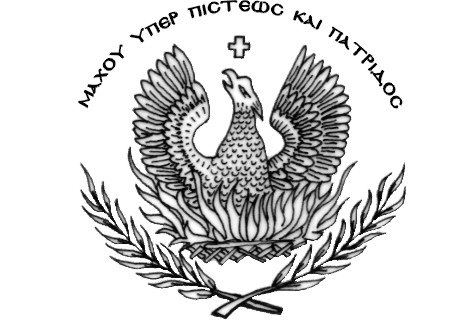 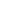 